      00.09.2023	  									000-ПГО назначении публичных слушанийВ соответствии со статьями 5.1, 38, 40 Градостроительного кодекса Российской Федерации, Федеральным законом от 06 октября 2003 года № 131-ФЗ 
«Об общих принципах организации местного самоуправления в Российской Федерации», статьей 27 Устава Асбестовского городского округа, решением Думы Асбестовского городского округа от 11.10.2018 № 15/11 «Об утверждении Положения об организации и проведении общественных обсуждений или публичных слушаний 
по вопросам градостроительной деятельности на территории Асбестовского городского округа», решением Думы Асбестовского городского округа от 27.06.2017 № 92/1 
«Об утверждении Правил землепользования и застройки Асбестовского городского округа в новой редакции», принимая во внимание заключение комиссии по подготовке проекта Правил землепользования и застройки Асбестовского городского округа 
от 12.09.2023, глава Асбестовского городского округа ПОСТАНОВЛЯЕТ:1. Назначить публичные слушания на 19.10.2023 на 17 часов 15 минут местного времени по:1.1. Проекту постановления администрации Асбестовского городского округа 
о предоставлении разрешения на отклонение от предельных параметров разрешенного строительства, реконструкции объектов капитального строительства для земельного участка с кадастровым номером 66:34:0000000:715, расположенного по адресу: Свердловская область, г. Асбест, Сельскохозяйственный кооператив № 2 ОАО УралАти, участок № 30, в части уменьшения минимального отступа от границ земельного участка  № 29 с 3 м до 1,2 м, со стороны земельного участка № 31 с 3 м до 1,8 м, со стороны территории общего пользования с 3 м до 2 м (прилагается).1.2. Проекту постановления администрации Асбестовского городского округа 
о предоставлении разрешения на отклонение от предельных параметров разрешенного строительства, реконструкции объектов капитального строительства для земельного участка с кадастровым номером 66:34:0502036:506, расположенного по адресу: Свердловская область, г. Асбест, ул. Дзержинского, дом № 39, в части уменьшения минимального отступа от границ земельного участка с 3 м до 0 м  по периметру земельного участка (прилагается).1.3. Проекту постановления администрации Асбестовского городского округа 
о предоставлении разрешения на отклонение от предельных параметров разрешенного строительства, реконструкции объектов капитального строительства в части уменьшения минимальной площади земельного участка 170 кв.м и 281 кв.м 
с кадастровым номером 66:34:0502010:32, общей площадью 452 кв.м, расположенного по адресу: Свердловская область, г. Асбест, Садоводческое товарищество «ЖБИ» 
в связи с образованием двух земельных участков (прилагается).2. Местом проведения публичных слушаний определить актовый зал администрации Асбестовского городского округа, адрес: Свердловская область, город Асбест, улица Уральская, дом 73, 3 этаж, актовый зал.3. Для организации публичных слушаний создать комиссию по организации 
и проведению публичных слушаний (далее - комиссия):председатель комиссии – Тихонова Н.Р., глава Асбестовского городского округа;заместитель председателя комиссии – Кирьянова Л.И., Первый заместитель главы Асбестовского городского округа;секретарь комиссии – Колобкова М.А., ведущий специалист управления архитектуры и градостроительства администрации Асбестовского городского округа;члены комиссии:Великанова Ю.В. – начальник отдела по управлению муниципальным имуществом администрации Асбестовского городского округа;Кочергин А.А. - депутат Думы Асбестовского городского округа 
по одномандатному избирательному округу № 8;Красильников В.Н. – главный специалист общего отдела администрации Асбестовского городского округа;Ярина Н.В. – депутат Думы Асбестовского городского округа по одномандатному избирательному округу № 1;Яцкевич В.В. - начальник управления архитектуры и градостроительства администрации Асбестовского городского округа.4. Определить срок проведения публичных слушаний - с 04.10.2023 по 19.10.2023. 5. Комиссии:5.1. До 04.10.2023 опубликовать настоящее постановление без приложений 
в специальном выпуске газеты «Асбестовский рабочий» «Муниципальный вестник».5.2. Разместить полный текст настоящего постановления с приложениями:- в сетевом издании в сети «Интернет» по адресу (www.arasb.ru);- на официальном сайте Асбестовского городского округа по адресу http://asbestadm.ru; - на платформе обратной связи Федеральной государственной информационной системы «Единый портал государственных и муниципальных услуг (функций)» (https://pos.gosuslugi.ru/lkp/public-discussions/);- на информационных стендах в управлении архитектуры и градостроительства администрации Асбестовского городского округа по адресу: Свердловская область, город Асбест, улица им. А.П. Ладыженского, д. 2, у кабинета № 3.5.3. До 04.10.2023 опубликовать в газете «Асбестовский рабочий» оповещение 
о начале публичных слушаний по проектам постановлений администрации Асбестовского городского округа, подлежащим рассмотрению на публичных слушаниях.5.4. Разместить оповещение о начале публичных слушаний по проектам постановлений администрации Асбестовского городского округа, подлежащим рассмотрению на публичных слушаниях:- в сетевом издании в сети «Интернет» по адресу (www.arasb.ru);- на официальном сайте Асбестовского городского округа по адресу (http://asbestadm.ru).5.5. Подготовить и провести экспозицию проектов с предоставлением информационных материалов, регистрацией предложений и замечаний посредством записи в книге (журнале) учета посетителей экспозиции проектов 
в управлении архитектуры и градостроительства администрации Асбестовского городского округа по адресу: Свердловская область, город Асбест, улица 
им. А.П. Ладыженского, д. 2, у кабинета № 3, в рабочие дни с 04.10.2023 по 19.10.2023 
с 9.00 часов до 16.00 часов.5.6. В период с 04.10.2023 по 19.10.2023 принимать от участников публичных слушаний, прошедших идентификацию, предложения и замечания по обсуждаемым проектам:- в письменной форме – в управлении архитектуры и градостроительства  администрации Асбестовского городского округа по адресу: г. Асбест,
ул. им. А.П. Ладыженского, д. 2, кабинет № 3 (по рабочим дням, с 9.00 до 16.00);- по адресу электронной почты arx_asb@mail.ru.5.7. По итогам публичных слушаний подготовить протокол и заключение 
о результатах публичных слушаний.5.8.Разместить протокол публичных слушаний на платформе обратной связи Федеральной государственной информационной системы «Единый портал государственных и муниципальных услуг (функций)» (https://pos.gosuslugi.ru/lkp/public-discussions/).5.9. Опубликовать заключение о результатах публичных слушаний в специальном выпуске газеты «Асбестовский рабочий» «Муниципальный вестник».5.10. Разместить заключение о результатах публичных слушаний:- в сетевом издании в сети «Интернет» по адресу (www.arasb.ru);- на официальном сайте Асбестовского городского округа по адресу (http://asbestadm.ru);- на платформе обратной связи Федеральной государственной информационной системы «Единый портал государственных и муниципальных услуг (функций)» (https://pos.gosuslugi.ru/lkp/public-discussions/).6. Расходы, связанные с организацией и проведением публичных слушаний 
по проектам постановлений администрации Асбестовского городского округа, несут физические лица (заявители), заинтересованные в предоставлении такого разрешения.7. Контроль исполнения настоящего постановления возложить на Первого заместителя главы Асбестовского городского округа Л.И. Кирьянову. ГлаваАсбестовского городского округа			                                        Н.Р. Тихонова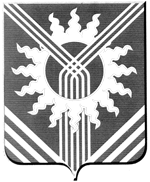 АДМИНИСТРАЦИЯ АСБЕСТОВСКОГО ГОРОДСКОГО ОКРУГАПОСТАНОВЛЕНИЕ    (Проект) _______________                                                                                          №   ________-ПАг. АсбестО предоставлении разрешения на отклонение от предельных параметров разрешенного строительства, реконструкции объектов капитального строительства на земельном участке с кадастровым номером 66:34:0000000:715, расположенном по адресу: Свердловская область, г. Асбест, Сельскохозяйственный кооператив № 2 ОАО УралАти, участок № 30В соответствии с Градостроительным кодексом Российской Федерации, Федеральным законом от 06 октября 2003 года № 131-ФЗ «Об общих принципах организации местного самоуправления в Российской Федерации», статьями 27, 30 Устава Асбестовского городского округа, Правилами землепользования и застройки Асбестовского городского округа, утвержденными решением Думы Асбестовского городского округа от 27.06.2017 № 92/1, на основании заключения о результатах публичных слушаний, прошедших ___________, рекомендации Комиссии по подготовке проектов правил землепользования и застройки (протокол от 12.09.2023), администрация Асбестовского городского округа ПОСТАНОВЛЯЕТ:1. Предоставить разрешение на отклонение от предельных параметров разрешенного строительства, реконструкции объектов капитального строительства 
для земельного участка с кадастровым номером 66:34:0000000:715, расположенного 
по адресу: Свердловская область, г. Асбест, Сельскохозяйственный кооператив № 2 ОАО УралАти, участок № 30, в части уменьшения минимального отступа от границ земельного участка № 29 с 3 м до 1,2 м, со стороны земельного участка № 31 с 3 м 
до 1,8 м, со стороны территории общего пользования с 3 м до 2 м.2. Опубликовать настоящее постановление в специальном выпуске газеты «Асбестовский рабочий» «Муниципальный вестник», разместить в сетевом издании 
в сети «Интернет» по адресу (www.arasb.ru) и на официальном сайте Асбестовского городского округа по адресу (http://asbestadm.ru).3. Настоящее постановление вступает в силу после его официального опубликования.4. Контроль за исполнением настоящего постановления возложить на Первого заместителя главы Асбестовского городского округа Л.И. Кирьянову.ГлаваАсбестовского городского округа                                                                      Н.Р. ТихоноваАДМИНИСТРАЦИЯ АСБЕСТОВСКОГО ГОРОДСКОГО ОКРУГА  ПОСТАНОВЛЕНИЕ   (Проект)______________                                                                                       №   __________-ПАг. АсбестО предоставлении разрешения на отклонение от предельных параметров разрешенного строительства, реконструкции объектов капитального строительства на земельном участке с кадастровым номером 66:34:0502036:506, расположенном по адресу:  Свердловская область, г. Асбест, ул. Дзержинского, дом № 39В соответствии с Градостроительным кодексом Российской Федерации, Федеральным законом от 06 октября 2003 года № 131-ФЗ «Об общих принципах организации местного самоуправления в Российской Федерации», статьями 27, 30 Устава Асбестовского городского округа, Правилами землепользования и застройки Асбестовского городского округа, утвержденными решением Думы Асбестовского городского округа от 27.06.2017 № 92/1, на основании заключения о результатах публичных слушаний, прошедших ___________, рекомендации Комиссии по подготовке проектов правил землепользования и застройки (протокол от 12.09.2023), администрация Асбестовского городского округа ПОСТАНОВЛЯЕТ:1. Предоставить разрешение на отклонение от предельных параметров разрешенного строительства, реконструкции объектов капитального строительства 
для земельного участка с кадастровым номером 66:34:0502036:506, расположенного по адресу: Свердловская область, г. Асбест, ул. Дзержинского, дом № 39, в части уменьшения минимального отступа от границ земельного участка с 3 м до 0 м  
по периметру земельного участка.2. Опубликовать настоящее постановление в специальном выпуске газеты «Асбестовский рабочий» «Муниципальный вестник», разместить в сетевом издании 
в сети «Интернет» по адресу (www.arasb.ru) и на официальном сайте Асбестовского городского округа по адресу (http://asbestadm.ru).3. Настоящее постановление вступает в силу после его официального опубликования.4. Контроль за исполнением настоящего постановления возложить на Первого заместителя главы Асбестовского городского округа Л.И. Кирьянову.ГлаваАсбестовского городского округа                                                                      Н.Р. ТихоноваАДМИНИСТРАЦИЯ АСБЕСТОВСКОГО ГОРОДСКОГО ОКРУГА  ПОСТАНОВЛЕНИЕ   (Проект)______________                                                                                         №   __________-ПАг. АсбестО предоставлении разрешения на отклонение от предельных параметров разрешенного строительства, реконструкции объектов капитального строительства на земельном участке с кадастровым номером 66:34:0502010:32, расположенном по адресу:  Свердловская область, г. Асбест, 
Садоводческое товарищество «ЖБИ»В соответствии с Градостроительным кодексом Российской Федерации, Федеральным законом от 06 октября 2003 года № 131-ФЗ «Об общих принципах организации местного самоуправления в Российской Федерации», статьями 27, 30 Устава Асбестовского городского округа, Правилами землепользования и застройки Асбестовского городского округа, утвержденными решением Думы Асбестовского городского округа от 27.06.2017 № 92/1, на основании заключения о результатах публичных слушаний, прошедших ___________, рекомендации Комиссии по подготовке проектов правил землепользования и застройки (протокол от 12.09.2023), администрация Асбестовского городского округа ПОСТАНОВЛЯЕТ:1. Предоставить разрешение на отклонение от предельных параметров разрешенного строительства, реконструкции объектов капитального строительства 
для земельного участка с кадастровым номером 66:34:0502010:32, расположенного 
по адресу: Свердловская область, г. Асбест, Садоводческое товарищество «ЖБИ», разрешенное использование – земли общего пользования (садоводческого товарищества), в части уменьшения минимальной площади земельного участка 170 кв.м и 281 кв.м в связи с образованием двух земельных участков.2. Опубликовать настоящее постановление в специальном выпуске газеты «Асбестовский рабочий» «Муниципальный вестник», разместить в сетевом издании 
в сети «Интернет» по адресу (www.arasb.ru) и на официальном сайте Асбестовского городского округа по адресу (http://asbestadm.ru).3. Настоящее постановление вступает в силу после его официального опубликования.4. Контроль за исполнением настоящего постановления возложить на Первого заместителя главы Асбестовского городского округа Л.И. Кирьянову.ГлаваАсбестовского городского округа                                                                      Н.Р. Тихонова